Zajęcia rozwijające zainteresowania - zainteresowania kulinarne. Gotujemy razem - ŚNIADANIEPrzygotuj sam/sama lub razem z Rodzicami, Babcią, Dziadkiem, Rodzeństwem   śniadanie. Mogą to być np. płatki, kanapki, tosty lub coś innego, co lubisz jeść na śniadanie. 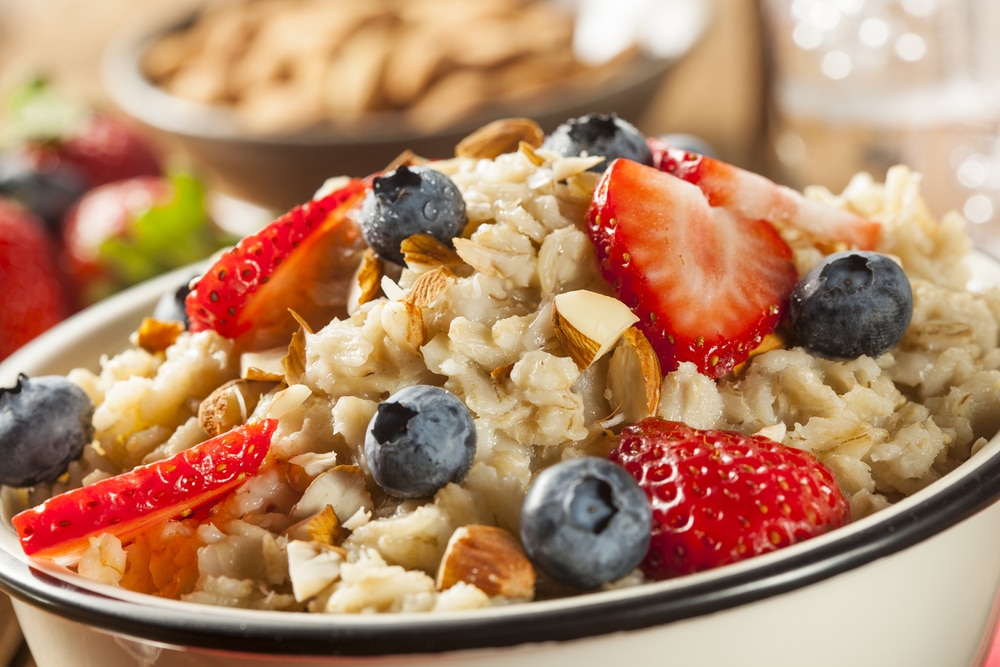 Zdjęcie ze strony  dietetycy.orgJeśli chcesz, zrób zdjęcie swojego śniadania, narysuj je lub napisz, co udało Ci się przygotować i prześlij mi na adres: annalichanska@interia.plPozdrawiam, p. Ania :)